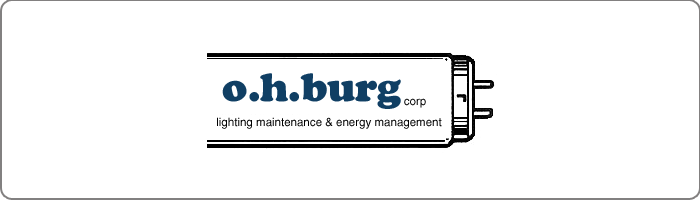 APPLICATION FOR EMPLOYMENT
APPLICATION FOR EMPLOYMENT
APPLICATION FOR EMPLOYMENT
Non-Discrimination Policy: O.H. Burg Corporation is committed to the principle of equal opportunity in employment.  The Company does not discriminate on the basis of sex, race, color, creed, national origin, age, religion, sexual orientation, gender identity, gender expression, veteran status, or disability in employment.Non-Discrimination Policy: O.H. Burg Corporation is committed to the principle of equal opportunity in employment.  The Company does not discriminate on the basis of sex, race, color, creed, national origin, age, religion, sexual orientation, gender identity, gender expression, veteran status, or disability in employment.Non-Discrimination Policy: O.H. Burg Corporation is committed to the principle of equal opportunity in employment.  The Company does not discriminate on the basis of sex, race, color, creed, national origin, age, religion, sexual orientation, gender identity, gender expression, veteran status, or disability in employment.
GENERAL INFORMATION
GENERAL INFORMATION
Date                          Position(s) Applied For  (1)                              ________________________________________(2)                                         ____________________________________________________Position(s) Applied For  (1)                              ________________________________________(2)                                         ____________________________________________________Position(s) Applied For  (1)                              ________________________________________(2)                                         ____________________________________________________Referral Source     Friend    Relative    Employment Agency                                  Internet Search                  Walk-in              Other__________Referral Source     Friend    Relative    Employment Agency                                  Internet Search                  Walk-in              Other__________Referral Source     Friend    Relative    Employment Agency                                  Internet Search                  Walk-in              Other__________
Name                                                                                                     	
Name                                                                                                     	
Name                                                                                                     		Last 			First 			Middle 				Last 			First 			Middle 				Last 			First 			Middle 			Address                                                                                           Address                                                                                           Address                                                                                           			Number			Street		City	State	Zip			Number			Street		City	State	Zip			Number			Street		City	State	ZipHome Telephone (     )                         Cell Phone (      )                              E-mail address                               E-mail address                               If under 18, can you provide a work permit?   Yes      No      Have you ever filed an application here before?    Yes      No      If yes, give date                         Have you ever been employed here before?    Yes      No           If yes, give date                         Are you currently employed?    Yes      No If yes, may we contact your employer?    Yes      NoAre you legally authorized to work in the United States?     Yes      No    Employment desired:    Full-Time       Part-Time      Shift Work      Temporary      OvertimeWhen are you available for work?                         Are you on a lay-off and subject to recall?    Yes      NoCan you travel if a job requires it?   Yes      NoIf under 18, can you provide a work permit?   Yes      No      Have you ever filed an application here before?    Yes      No      If yes, give date                         Have you ever been employed here before?    Yes      No           If yes, give date                         Are you currently employed?    Yes      No If yes, may we contact your employer?    Yes      NoAre you legally authorized to work in the United States?     Yes      No    Employment desired:    Full-Time       Part-Time      Shift Work      Temporary      OvertimeWhen are you available for work?                         Are you on a lay-off and subject to recall?    Yes      NoCan you travel if a job requires it?   Yes      NoIf under 18, can you provide a work permit?   Yes      No      Have you ever filed an application here before?    Yes      No      If yes, give date                         Have you ever been employed here before?    Yes      No           If yes, give date                         Are you currently employed?    Yes      No If yes, may we contact your employer?    Yes      NoAre you legally authorized to work in the United States?     Yes      No    Employment desired:    Full-Time       Part-Time      Shift Work      Temporary      OvertimeWhen are you available for work?                         Are you on a lay-off and subject to recall?    Yes      NoCan you travel if a job requires it?   Yes      NoEDUCATIONEDUCATIONEDUCATIONEDUCATIONEDUCATIONEDUCATIONEDUCATIONEDUCATIONEDUCATIONEDUCATIONEDUCATIONTYPE OF SCHOOLTYPE OF SCHOOLNAME OF SCHOOLLOCATION
(Complete mailing address)LOCATION
(Complete mailing address)LOCATION
(Complete mailing address)LOCATION
(Complete mailing address)LOCATION
(Complete mailing address)NUMBER OF YEARS COMPLETEDNUMBER OF YEARS COMPLETEDMAJOR & DEGREEHigh SchoolHigh SchoolCollegeCollegeGraduate SchoolGraduate SchoolBus. or Trade SchoolBus. or Trade SchoolProfessional SchoolProfessional SchoolSpecial Honors                                                                                           Special Honors                                                                                           Special Honors                                                                                           Special Honors                                                                                           Special Honors                                                                                           Special Honors                                                                                           Special Honors                                                                                           Special Honors                                                                                           Special Honors                                                                                           Special Honors                                                                                           Special Honors                                                                                           COMPUTER SKILLS (Only for positions which require computer skills)Check off those computer skills with which you are proficient (any version).COMPUTER SKILLS (Only for positions which require computer skills)Check off those computer skills with which you are proficient (any version).COMPUTER SKILLS (Only for positions which require computer skills)Check off those computer skills with which you are proficient (any version).COMPUTER SKILLS (Only for positions which require computer skills)Check off those computer skills with which you are proficient (any version).COMPUTER SKILLS (Only for positions which require computer skills)Check off those computer skills with which you are proficient (any version).COMPUTER SKILLS (Only for positions which require computer skills)Check off those computer skills with which you are proficient (any version).COMPUTER SKILLS (Only for positions which require computer skills)Check off those computer skills with which you are proficient (any version).COMPUTER SKILLS (Only for positions which require computer skills)Check off those computer skills with which you are proficient (any version).COMPUTER SKILLS (Only for positions which require computer skills)Check off those computer skills with which you are proficient (any version).COMPUTER SKILLS (Only for positions which require computer skills)Check off those computer skills with which you are proficient (any version).COMPUTER SKILLS (Only for positions which require computer skills)Check off those computer skills with which you are proficient (any version). PC User Macintosh User Macintosh User Macintosh User  Windows  Windows  Windows Microsoft Word Microsoft Word Microsoft Access Microsoft Access Microsoft Excel Microsoft Publisher Microsoft Publisher Microsoft Publisher Web Page Design/ Maintenance Web Page Design/ Maintenance Web Page Design/ Maintenance E-mail E-mail  Internet  Internet Other.  Please list                                                                                       Other.  Please list                                                                                       Other.  Please list                                                                                       Other.  Please list                                                                                       Other.  Please list                                                                                       Other.  Please list                                                                                       Other.  Please list                                                                                       Other.  Please list                                                                                       Other.  Please list                                                                                       Other.  Please list                                                                                       Other.  Please list                                                                                      DRIVER’S LICENSE (Only for positions which require driving)DRIVER’S LICENSE (Only for positions which require driving)DRIVER’S LICENSE (Only for positions which require driving)DRIVER’S LICENSE (Only for positions which require driving)DRIVER’S LICENSE (Only for positions which require driving)DRIVER’S LICENSE (Only for positions which require driving)DRIVER’S LICENSE (Only for positions which require driving)DRIVER’S LICENSE (Only for positions which require driving)DRIVER’S LICENSE (Only for positions which require driving)DRIVER’S LICENSE (Only for positions which require driving)DRIVER’S LICENSE (Only for positions which require driving)Do you have a driver’s license?	 Yes	 NoDo you have a driver’s license?	 Yes	 NoDo you have a driver’s license?	 Yes	 NoDo you have a driver’s license?	 Yes	 NoDo you have a driver’s license?	 Yes	 NoDo you have a driver’s license?	 Yes	 NoDo you have a driver’s license?	 Yes	 NoDo you have a driver’s license?	 Yes	 NoDo you have a driver’s license?	 Yes	 NoDo you have a driver’s license?	 Yes	 NoDo you have a driver’s license?	 Yes	 NoDriver’s license 
number                                 	 State of issue                    Operator      Commercial (CDL)     ChauffeurDriver’s license 
number                                 	 State of issue                    Operator      Commercial (CDL)     ChauffeurDriver’s license 
number                                 	 State of issue                    Operator      Commercial (CDL)     ChauffeurDriver’s license 
number                                 	 State of issue                    Operator      Commercial (CDL)     ChauffeurDriver’s license 
number                                 	 State of issue                    Operator      Commercial (CDL)     ChauffeurDriver’s license 
number                                 	 State of issue                    Operator      Commercial (CDL)     ChauffeurDriver’s license 
number                                 	 State of issue                    Operator      Commercial (CDL)     ChauffeurDriver’s license 
number                                 	 State of issue                    Operator      Commercial (CDL)     ChauffeurDriver’s license 
number                                 	 State of issue                    Operator      Commercial (CDL)     ChauffeurDriver’s license 
number                                 	 State of issue                    Operator      Commercial (CDL)     ChauffeurDriver’s license 
number                                 	 State of issue                    Operator      Commercial (CDL)     Chauffeur
Expiration date                          	
Expiration date                          	
Expiration date                          	
Expiration date                          	
Expiration date                          	
Expiration date                          	
Expiration date                          	
Expiration date                          	
Expiration date                          	
Expiration date                          	
Expiration date                          	Have you had any accidents during the past three years?  Yes	 NoHave you had any accidents during the past three years?  Yes	 NoHave you had any accidents during the past three years?  Yes	 NoHave you had any accidents during the past three years?  Yes	 NoHave you had any accidents during the past three years?  Yes	 NoHave you had any accidents during the past three years?  Yes	 NoHow many?                    How many?                    How many?                    How many?                    How many?                    Have you had any moving violations during the past three years  Yes  NoHave you had any moving violations during the past three years  Yes  NoHave you had any moving violations during the past three years  Yes  NoHave you had any moving violations during the past three years  Yes  NoHave you had any moving violations during the past three years  Yes  NoHave you had any moving violations during the past three years  Yes  NoHow many?                     How many?                     How many?                     How many?                     How many?                     MILITARYMILITARYMILITARYMILITARYMILITARYMILITARYMILITARYMILITARYMILITARYMILITARYMILITARYAre you a veteran of the United States military service?	 Yes	 No   If yes, what branch?                    
Are you a veteran of the United States military service?	 Yes	 No   If yes, what branch?                    
Are you a veteran of the United States military service?	 Yes	 No   If yes, what branch?                    
Are you a veteran of the United States military service?	 Yes	 No   If yes, what branch?                    
Are you a veteran of the United States military service?	 Yes	 No   If yes, what branch?                    
Are you a veteran of the United States military service?	 Yes	 No   If yes, what branch?                    
Are you a veteran of the United States military service?	 Yes	 No   If yes, what branch?                    
Are you a veteran of the United States military service?	 Yes	 No   If yes, what branch?                    
Are you a veteran of the United States military service?	 Yes	 No   If yes, what branch?                    
Are you a veteran of the United States military service?	 Yes	 No   If yes, what branch?                    
Are you a veteran of the United States military service?	 Yes	 No   If yes, what branch?                    
If yes, Date Entered                                   Date Discharged                         If yes, Date Entered                                   Date Discharged                         If yes, Date Entered                                   Date Discharged                         If yes, Date Entered                                   Date Discharged                         If yes, Date Entered                                   Date Discharged                         If yes, Date Entered                                   Date Discharged                         If yes, Date Entered                                   Date Discharged                         If yes, Date Entered                                   Date Discharged                         If yes, Date Entered                                   Date Discharged                         If yes, Date Entered                                   Date Discharged                         If yes, Date Entered                                   Date Discharged                         If yes, please describe any special skills or training acquired while in the service:                                                                                                          If yes, please describe any special skills or training acquired while in the service:                                                                                                          If yes, please describe any special skills or training acquired while in the service:                                                                                                          If yes, please describe any special skills or training acquired while in the service:                                                                                                          If yes, please describe any special skills or training acquired while in the service:                                                                                                          If yes, please describe any special skills or training acquired while in the service:                                                                                                          If yes, please describe any special skills or training acquired while in the service:                                                                                                          If yes, please describe any special skills or training acquired while in the service:                                                                                                          If yes, please describe any special skills or training acquired while in the service:                                                                                                          If yes, please describe any special skills or training acquired while in the service:                                                                                                          If yes, please describe any special skills or training acquired while in the service:                                                                                                          OTHER SPECIAL SKILLSPlease list other special skills you may have, e.g., fluency in other languages, licenses, special training required for the position for which you are applying, etc.OTHER SPECIAL SKILLSPlease list other special skills you may have, e.g., fluency in other languages, licenses, special training required for the position for which you are applying, etc.OTHER SPECIAL SKILLSPlease list other special skills you may have, e.g., fluency in other languages, licenses, special training required for the position for which you are applying, etc.OTHER SPECIAL SKILLSPlease list other special skills you may have, e.g., fluency in other languages, licenses, special training required for the position for which you are applying, etc.OTHER SPECIAL SKILLSPlease list other special skills you may have, e.g., fluency in other languages, licenses, special training required for the position for which you are applying, etc.OTHER SPECIAL SKILLSPlease list other special skills you may have, e.g., fluency in other languages, licenses, special training required for the position for which you are applying, etc.OTHER SPECIAL SKILLSPlease list other special skills you may have, e.g., fluency in other languages, licenses, special training required for the position for which you are applying, etc.OTHER SPECIAL SKILLSPlease list other special skills you may have, e.g., fluency in other languages, licenses, special training required for the position for which you are applying, etc.OTHER SPECIAL SKILLSPlease list other special skills you may have, e.g., fluency in other languages, licenses, special training required for the position for which you are applying, etc.OTHER SPECIAL SKILLSPlease list other special skills you may have, e.g., fluency in other languages, licenses, special training required for the position for which you are applying, etc.OTHER SPECIAL SKILLSPlease list other special skills you may have, e.g., fluency in other languages, licenses, special training required for the position for which you are applying, etc.OTHER SPECIAL SKILLSPlease list other special skills you may have, e.g., fluency in other languages, licenses, special training required for the position for which you are applying, etc.WORK EXPERIENCEPlease list your work experience beginning with your most recent job. If you were self-employed, give firm name.  Attach additional sheets if necessary.  WORK EXPERIENCEPlease list your work experience beginning with your most recent job. If you were self-employed, give firm name.  Attach additional sheets if necessary.  WORK EXPERIENCEPlease list your work experience beginning with your most recent job. If you were self-employed, give firm name.  Attach additional sheets if necessary.  Most Recent EmployerDates Employed
From:                     To:                      Work PerformedAddressSupervisorWork PerformedJob TitleReason for LeavingWork PerformedEmployerDates Employed
From:                     To:                     Work PerformedAddressSupervisorWork PerformedJob TitleReason for LeavingWork PerformedEmployerDates Employed
From:                     To:                          Work PerformedAddressSupervisorWork PerformedJob TitleReason for LeavingWork PerformedEmployerDates Employed
From:                          To:                               Work PerformedAddressSupervisorWork PerformedJob TitleReason for LeavingWork PerformedREFERENCES
Please list two references other than relatives or previous employers.REFERENCES
Please list two references other than relatives or previous employers.Name                                         Name                                              Position                                         Position                                         Company                                         	Company                                         Address                                         Address                                         Telephone (     )                              Telephone (     )                              WAIVERS AND DISCLOSURESPlease read each section carefully and sign where indicated.AT-WILL EMPLOYMENTIt is my understanding that this employment application, or the granting of an oral interview, does not represent a contract of employment or a promise of future benefits by this organization.  I understand and agree that, if hired, my employment will be at-will in nature and may be terminated, with or without cause, at any time, by either myself or my employer.  I also understand that this written statement supersedes any and all oral representations made by agents or representatives of this organization.
CERTIFICATION OF TRUTH AND ACCURACY
I certify that the information in this application is true, complete and correct. I understand that false answers, statements, or significant omissions made by me on this form shall be sufficient cause for denial of employment or discharge.NOTIFICATION AND AUTHORIZATION TO REQUIRE A MEDICAL EXAMINATIONI hereby certify that, if hired, I will disclose any limitations I have that may impact my ability to do the job.  I understand that I may also be required to undergo a pre-employment or post-employment medical exam by the Company’s designated health practitioner.NOTIFICATION AND AUTHORIZATION TO CONDUCT BACKGROUND INVESTIGATIONI understand that I may be subject to a background check, and hereby authorize O.H. Burg Corporation, to investigate my background to determine any and all information of concern as to my record, whether same is of record or not, and I release employers and persons named in my application from all liability for any damages on account of his/her furnishing said information.Additionally, you are hereby authorized to make any investigation of my personal history, educational background, military record, motor vehicle records, criminal records and credit history through an investigative or credit agency or bureau of your choice.  I authorize the release of this information by the appropriate agencies to the investigating service. This authorization, in original or copy form, shall be valid for this and for any future reports and updates that may be required.I understand that passing the background check is a condition of employment. A negative background check can be grounds for dismissal, even if an offer has been made to me and I have been hired.MASSACHUSETTS LAWUnder Massachusetts Law, it is unlawful in Massachusetts to require or administer a lie detector test as a condition of employment or continued employment.  An employer who violates this law shall be subject to criminal penalties and civil liability.PLEASE SIGN HERE:                                                     Date                               WAIVERS AND DISCLOSURESPlease read each section carefully and sign where indicated.AT-WILL EMPLOYMENTIt is my understanding that this employment application, or the granting of an oral interview, does not represent a contract of employment or a promise of future benefits by this organization.  I understand and agree that, if hired, my employment will be at-will in nature and may be terminated, with or without cause, at any time, by either myself or my employer.  I also understand that this written statement supersedes any and all oral representations made by agents or representatives of this organization.
CERTIFICATION OF TRUTH AND ACCURACY
I certify that the information in this application is true, complete and correct. I understand that false answers, statements, or significant omissions made by me on this form shall be sufficient cause for denial of employment or discharge.NOTIFICATION AND AUTHORIZATION TO REQUIRE A MEDICAL EXAMINATIONI hereby certify that, if hired, I will disclose any limitations I have that may impact my ability to do the job.  I understand that I may also be required to undergo a pre-employment or post-employment medical exam by the Company’s designated health practitioner.NOTIFICATION AND AUTHORIZATION TO CONDUCT BACKGROUND INVESTIGATIONI understand that I may be subject to a background check, and hereby authorize O.H. Burg Corporation, to investigate my background to determine any and all information of concern as to my record, whether same is of record or not, and I release employers and persons named in my application from all liability for any damages on account of his/her furnishing said information.Additionally, you are hereby authorized to make any investigation of my personal history, educational background, military record, motor vehicle records, criminal records and credit history through an investigative or credit agency or bureau of your choice.  I authorize the release of this information by the appropriate agencies to the investigating service. This authorization, in original or copy form, shall be valid for this and for any future reports and updates that may be required.I understand that passing the background check is a condition of employment. A negative background check can be grounds for dismissal, even if an offer has been made to me and I have been hired.MASSACHUSETTS LAWUnder Massachusetts Law, it is unlawful in Massachusetts to require or administer a lie detector test as a condition of employment or continued employment.  An employer who violates this law shall be subject to criminal penalties and civil liability.PLEASE SIGN HERE:                                                     Date                               